#102NOBELIUMNo102[259]ONTDEKKINGNAAMSYNTHESEEen Zweeds team maakte een onbewezen claim op de creatie van Nobelium;  het werd later gemaakt door Amerikaanse en Sovjet-teams .Nobelium is vernoemd naar Alfred Nobel, de uitvinder van dynamiet en grondlegger van de Nobelprijzen .De meest voorkomende isotoop, No-255, wordt gewoonlijk gemaakt door koolstof-12 af te vuren op californium-249.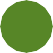 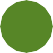 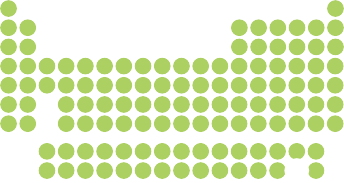 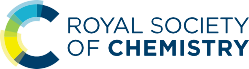 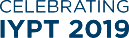 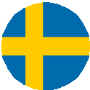 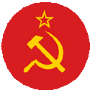 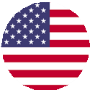 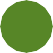 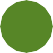 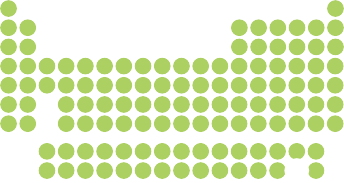 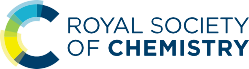 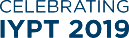 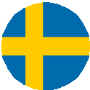 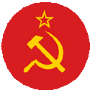 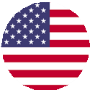 Ci	© 2019 Andy Brunning/Royal Society of Chemistry#IYPT2019